Curso: Licenciatura em Matemática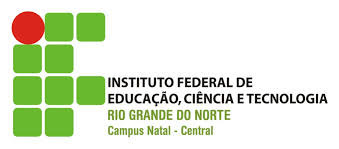 Disciplina: Metodologia para o Ensino de Matemática IProfessora: Juliana SchivaniAluno: ____________________________________ Data: _____/______/____ATIVIDADE SOBRE LEMDEFINIÇÃO(ÕES) DE LEM:VANTAGENS vs. DESVANTAGENS:COMPARAÇÃO ENTRE OS LEM VISITADOSVANTAGENSLIMITAÇÕES/DESVANTAGENSInstituiçãoSemelhançasDiferençasE.E.Walfredo Gurgel (Fundamental final e Médio)UFRN (Superior)IFRN-SPP (Médio)IFRN-CNAT (Médio e Superior)FREINET (Fundamental inicial, final e Médio)